Sobota 17.09.201119⁰⁰ 	Pokaz kina plenerowego w wykonaniu twórców 	Festiwalu Filmowego Opolskie Lamy20³⁰ 	Zabawa z Dj. PeterNiedziela 18.09.201113⁰⁰ 	Przemarsz Korowodów Dożynkowych i Koron 	Żniwnych do Kościoła z Orkiestrą Dętą i Mażoretkami 13³⁰ 	Msza Św. Dziękczynna Dożynkowa w Kościele pw. Wniebowzięcia NMP w Uszycach 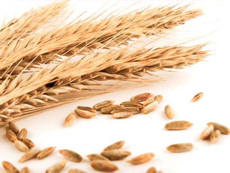 15⁰⁰ 	Rozpoczęcie Uroczystości Dożynkowych na boiskuprzy OSP UszyceOcena Korowodów Dożynkowych i Koron ŻniwnychWystęp Zespołu Tańca Disco SZAFIRWystęp Orkiestry Dętej z Łubnic i pokaz Mażoretek17⁰⁰	Biesiada Śląska- Andrzej Miś oraz Claudia i Kasia 	Chwołka20⁰⁰ 	Zabawa taneczna z Zespołem OMEGAOrganizatorzy: Rada Sołecka Uszyce, Ludowy Klub Sportowy Uszyce, Ochotnicza Straż Pożarna Uszyce, Grupa Odnowy Wsi Uszyce,Stowarzyszenie Miłośników Ziemi Uszyckiej Zapewniamy szereg atrakcjiPrzejażdżka bryczką, Wesołe miasteczko, Pokaz sprzętu rolniczego Gwarantujemy obficie zaopatrzony bufet i dobrą zabawę!